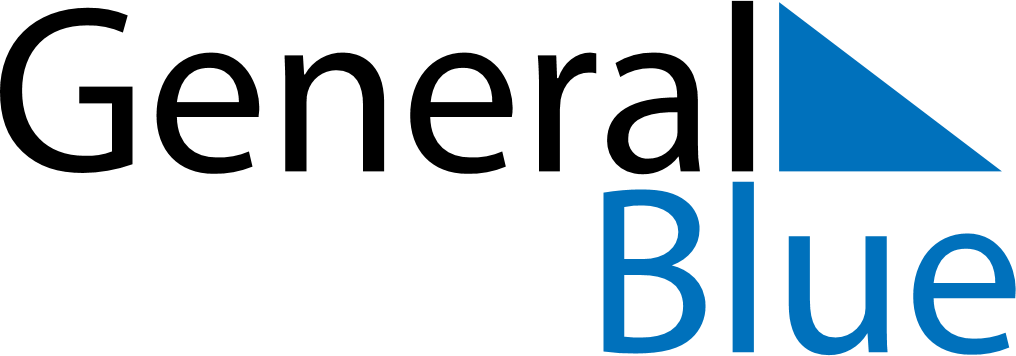 June 2024June 2024June 2024June 2024June 2024June 2024June 2024Franklin, Massachusetts, United StatesFranklin, Massachusetts, United StatesFranklin, Massachusetts, United StatesFranklin, Massachusetts, United StatesFranklin, Massachusetts, United StatesFranklin, Massachusetts, United StatesFranklin, Massachusetts, United StatesSundayMondayMondayTuesdayWednesdayThursdayFridaySaturday1Sunrise: 5:12 AMSunset: 8:14 PMDaylight: 15 hours and 2 minutes.23345678Sunrise: 5:11 AMSunset: 8:15 PMDaylight: 15 hours and 3 minutes.Sunrise: 5:11 AMSunset: 8:16 PMDaylight: 15 hours and 4 minutes.Sunrise: 5:11 AMSunset: 8:16 PMDaylight: 15 hours and 4 minutes.Sunrise: 5:10 AMSunset: 8:16 PMDaylight: 15 hours and 5 minutes.Sunrise: 5:10 AMSunset: 8:17 PMDaylight: 15 hours and 6 minutes.Sunrise: 5:10 AMSunset: 8:18 PMDaylight: 15 hours and 7 minutes.Sunrise: 5:10 AMSunset: 8:18 PMDaylight: 15 hours and 8 minutes.Sunrise: 5:09 AMSunset: 8:19 PMDaylight: 15 hours and 9 minutes.910101112131415Sunrise: 5:09 AMSunset: 8:20 PMDaylight: 15 hours and 10 minutes.Sunrise: 5:09 AMSunset: 8:20 PMDaylight: 15 hours and 11 minutes.Sunrise: 5:09 AMSunset: 8:20 PMDaylight: 15 hours and 11 minutes.Sunrise: 5:09 AMSunset: 8:21 PMDaylight: 15 hours and 11 minutes.Sunrise: 5:09 AMSunset: 8:21 PMDaylight: 15 hours and 12 minutes.Sunrise: 5:09 AMSunset: 8:22 PMDaylight: 15 hours and 13 minutes.Sunrise: 5:09 AMSunset: 8:22 PMDaylight: 15 hours and 13 minutes.Sunrise: 5:09 AMSunset: 8:23 PMDaylight: 15 hours and 13 minutes.1617171819202122Sunrise: 5:09 AMSunset: 8:23 PMDaylight: 15 hours and 14 minutes.Sunrise: 5:09 AMSunset: 8:23 PMDaylight: 15 hours and 14 minutes.Sunrise: 5:09 AMSunset: 8:23 PMDaylight: 15 hours and 14 minutes.Sunrise: 5:09 AMSunset: 8:24 PMDaylight: 15 hours and 14 minutes.Sunrise: 5:09 AMSunset: 8:24 PMDaylight: 15 hours and 14 minutes.Sunrise: 5:09 AMSunset: 8:24 PMDaylight: 15 hours and 15 minutes.Sunrise: 5:09 AMSunset: 8:24 PMDaylight: 15 hours and 15 minutes.Sunrise: 5:10 AMSunset: 8:25 PMDaylight: 15 hours and 15 minutes.2324242526272829Sunrise: 5:10 AMSunset: 8:25 PMDaylight: 15 hours and 14 minutes.Sunrise: 5:10 AMSunset: 8:25 PMDaylight: 15 hours and 14 minutes.Sunrise: 5:10 AMSunset: 8:25 PMDaylight: 15 hours and 14 minutes.Sunrise: 5:11 AMSunset: 8:25 PMDaylight: 15 hours and 14 minutes.Sunrise: 5:11 AMSunset: 8:25 PMDaylight: 15 hours and 14 minutes.Sunrise: 5:11 AMSunset: 8:25 PMDaylight: 15 hours and 13 minutes.Sunrise: 5:12 AMSunset: 8:25 PMDaylight: 15 hours and 13 minutes.Sunrise: 5:12 AMSunset: 8:25 PMDaylight: 15 hours and 12 minutes.30Sunrise: 5:13 AMSunset: 8:25 PMDaylight: 15 hours and 12 minutes.